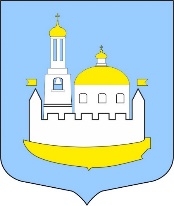 МЕСТНАЯ АДМИНИСТРАЦИЯ
ВНУТРИГОРОДСКОГО МУНИЦИПАЛЬНОГО ОБРАЗОВАНИЯ ГОРОДА ФЕДЕРАЛЬНОГО ЗНАЧЕНИЯ САНКТ-ПЕТЕРБУРГАПОСЕЛОК УСТЬ-ИЖОРАПОСТАНОВЛЕНИЕО внесение изменений в Постановление № 20-1/01-13 от 06.10.2021«Об утверждении муниципальных программ МО п. Усть-Ижора на 2022 год» 	На основании ст.179.3 Бюджетного Кодекса Российской Федерации во исполнение местного бюджета внутригородского муниципального образования города федерального значения Санкт-Петербурга поселок Усть-Ижора,  ПОСТАНОВИЛА:1.  Внести изменения в муниципальную программу МО п. Усть-Ижора на 2022 год: по участию в профилактике терроризма и экстремизма, по участию в созданию условий для реализации мер, направленных на укрепление межнационального и межконфессионального согласия, сохранение и развитие языков и культуры народов российской федерации, проживающих на территории муниципального образования, социальную и культурную адаптацию мигрантов, профилактику межнациональных (межэтнических) конфликтов, а также  минимизации и ликвидации последствий проявления терроризма и экстремизма, на территории внутригородского муниципального образования Санкт-Петербурга п. Усть - Ижора на 2022 год (Приложение № 4).2. Контроль за исполнением настоящего Постановления оставляю за собой.Глава местной администрации							Н.И. Мацепуро28.10.2022№ 43/01-05/2022